 表　面※すべての項目にもれなくご記入ください。不備の場合は審査の対象外となります。【応募される部門に☑を付けてください】　※応募は1部門につき1作品□ キッズレシピ 部門（中学生以下の応募に限る）□ 地産地消“地元を食べよう” 部門□ 高齢者向け 部門＊２点以上の場合は複写してご利用ください裏　面【このコンテストを何で知りましたか？当てはまる箇所に☑を付けてください】□HP　　□ 新聞等　　□ 学校　　　□ その他（　                                         　　　　　　　　　　　　　　　　）応 募 先： ①【郵 送】　　 　 〒460-0002　 名古屋市中区丸の内3丁目5－18　　　　　	愛知県歯科医師会	もっと噛んで歯ッピーレシピコンテスト係　　　　　　　　　　　　②【データ送付】 送付先アドレス　：　happy-re@aishi.or.jp応募締切 ： 2023年9月6日（水） 【必着】問合せ先 ： 愛知県歯科医師会　事業課　　TEL 052-962-8020　　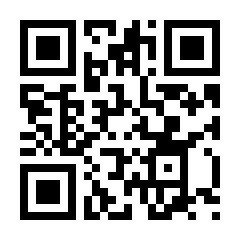 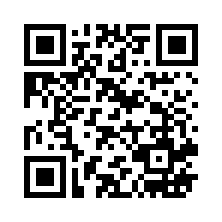 ※第12回の受賞作品は愛知県歯科医師会HP　トップページ内「お知らせ」から作 品 名［　　　　　　　　　　　　　　　　　　　　　　　　　　　　　　]作 品 名［　　　　　　　　　　　　　　　　　　　　　　　　　　　　　　]作 品 名［　　　　　　　　　　　　　　　　　　　　　　　　　　　　　　]材料（２人分）作り方（２人分）所要時間材料費合計（１人分）合   計約　　　　円約　　　分ＰＲポイントＰＲポイント使用している 愛知県の農水産物完成品写真（１人分）貼り付け欄 ※写真も評価のポイントとなります。手書き、イラスト不可完成品写真（１人分）貼り付け欄 ※写真も評価のポイントとなります。手書き、イラスト不可サンプル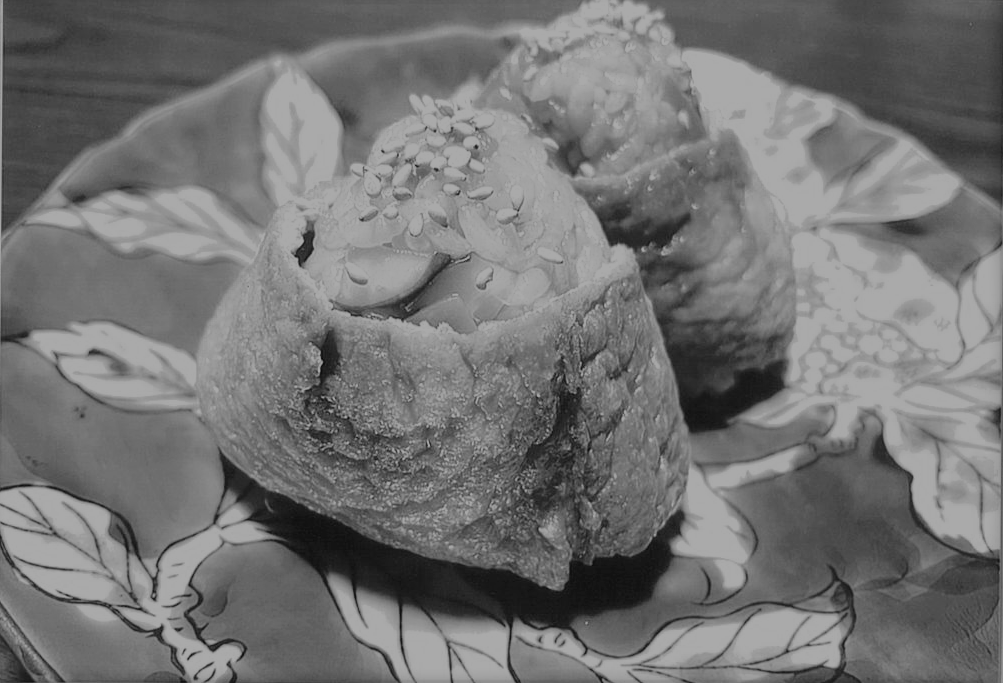 （写真はのりでしっかり貼ってください） [完成品（１人分）のカラー写真Ｌ版89×127mm]サンプル（写真はのりでしっかり貼ってください） [完成品（１人分）のカラー写真Ｌ版89×127mm]